①终焉誓约怪物属性数据提取查看教程获取数据文件包（更新）从手机中找到更新的数据文件包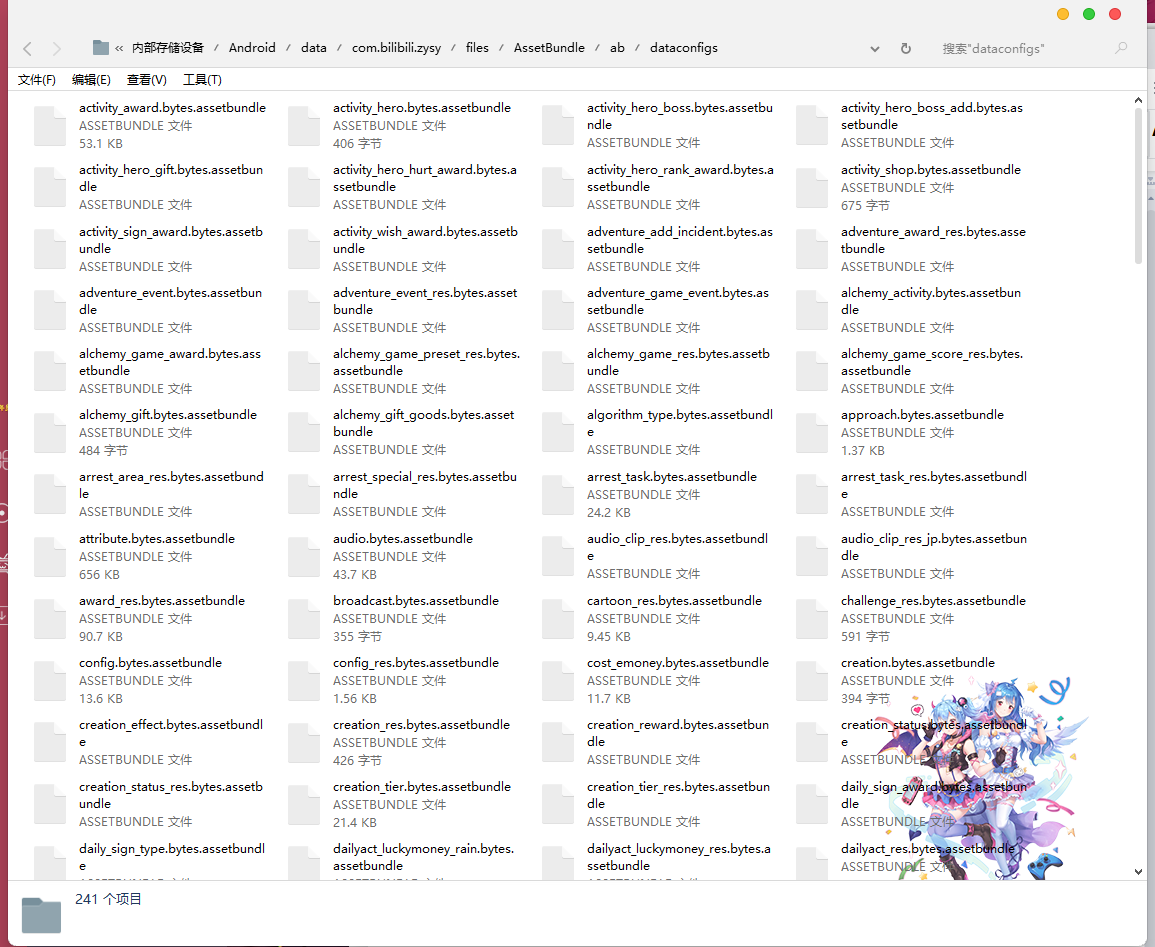 官服是在com.bilibili.zysy里的dataconfigs渠道服则是在com.bilibili.zysy.*中（例如：九游端是com.bilibili.zysy.aligames）提取数据文件我们将attribute.bytes.assetbundle、monster.bytes.assetbundle、monster_group.bytes.assetbundle文件复制到电脑中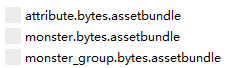 用AssetStudio打开上面3个包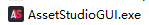 提取所有文件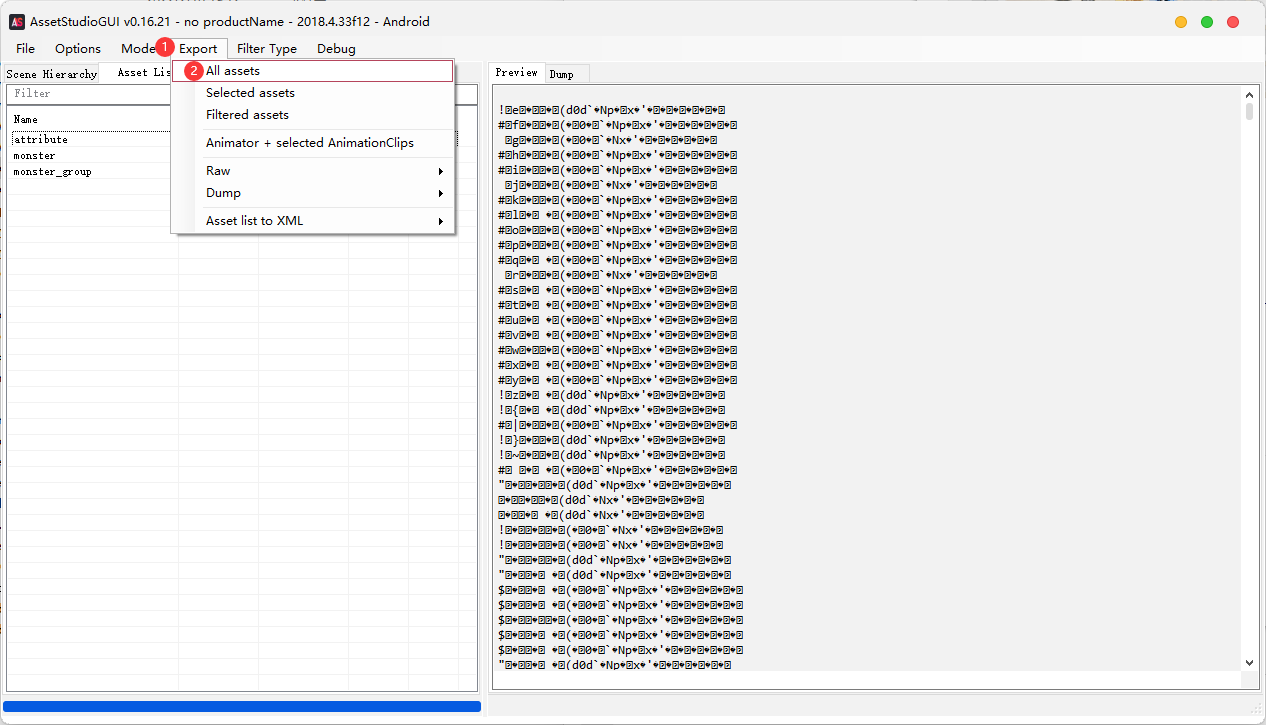 获得→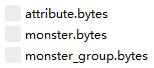 解码数据文件（Linux）先cd到上述提取的文件目录中然后用专用工具执行命令./packer attribute des attribute.bytes attribute.txt./packer monster des monster.bytes monster.txt./packer monster_group des monster_group.bytes monster_group.txt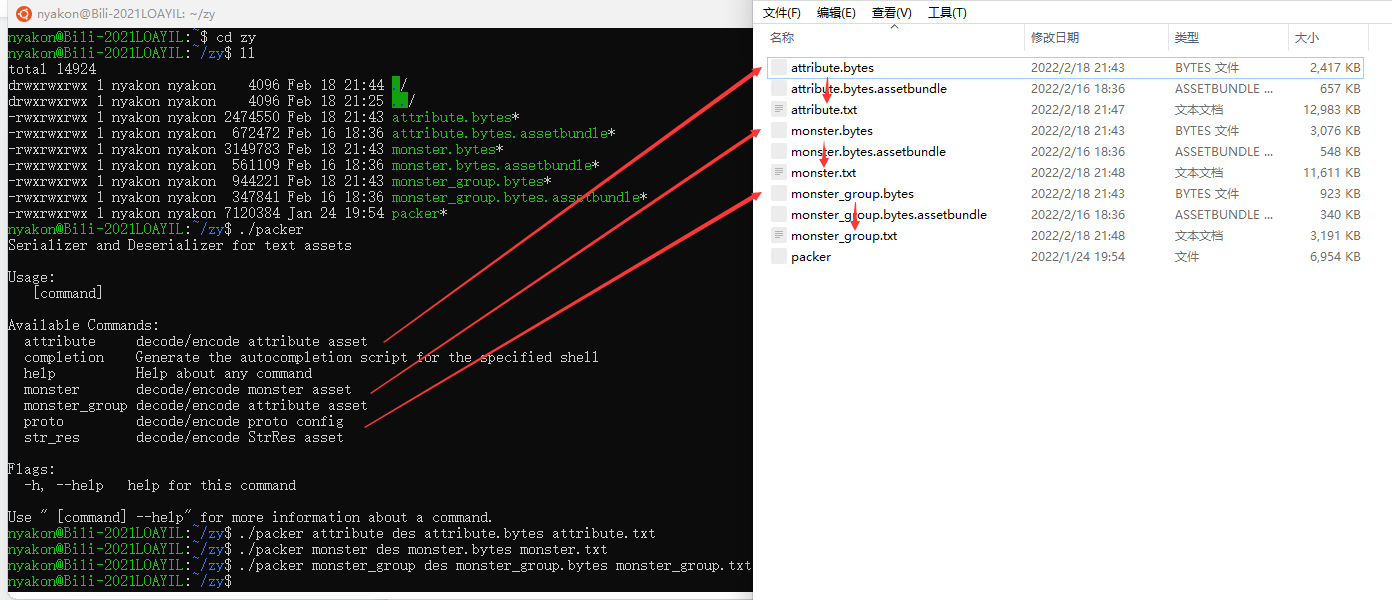 attribute 单位（角色、怪物）属性值配置文件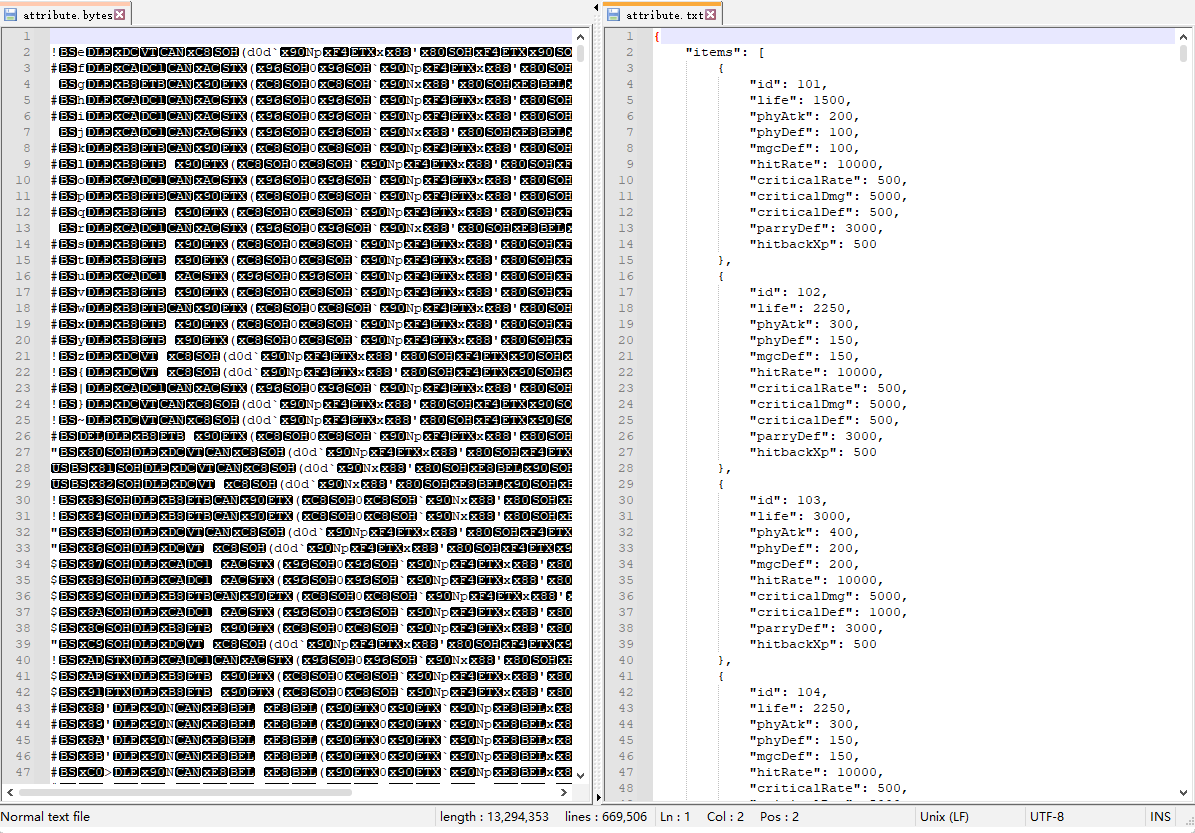 monster 怪物配置文件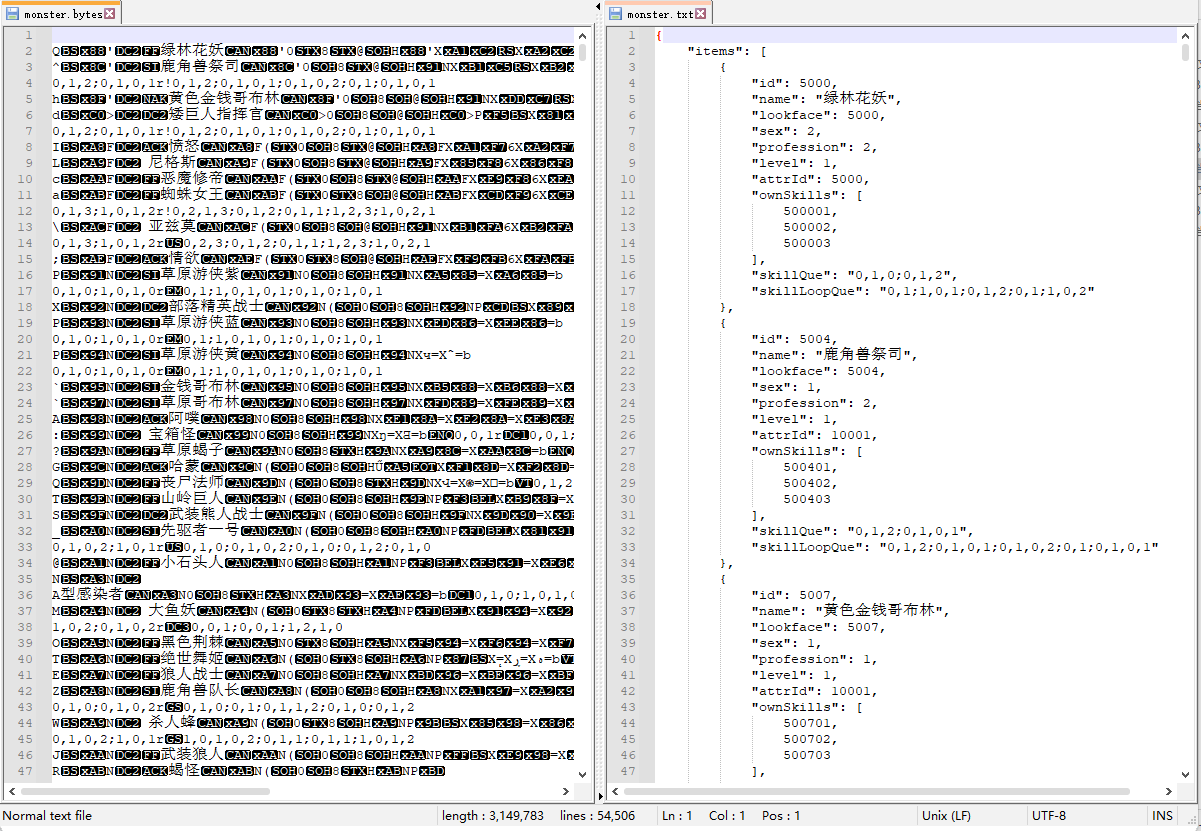 monster_group （副本）怪物组配置文件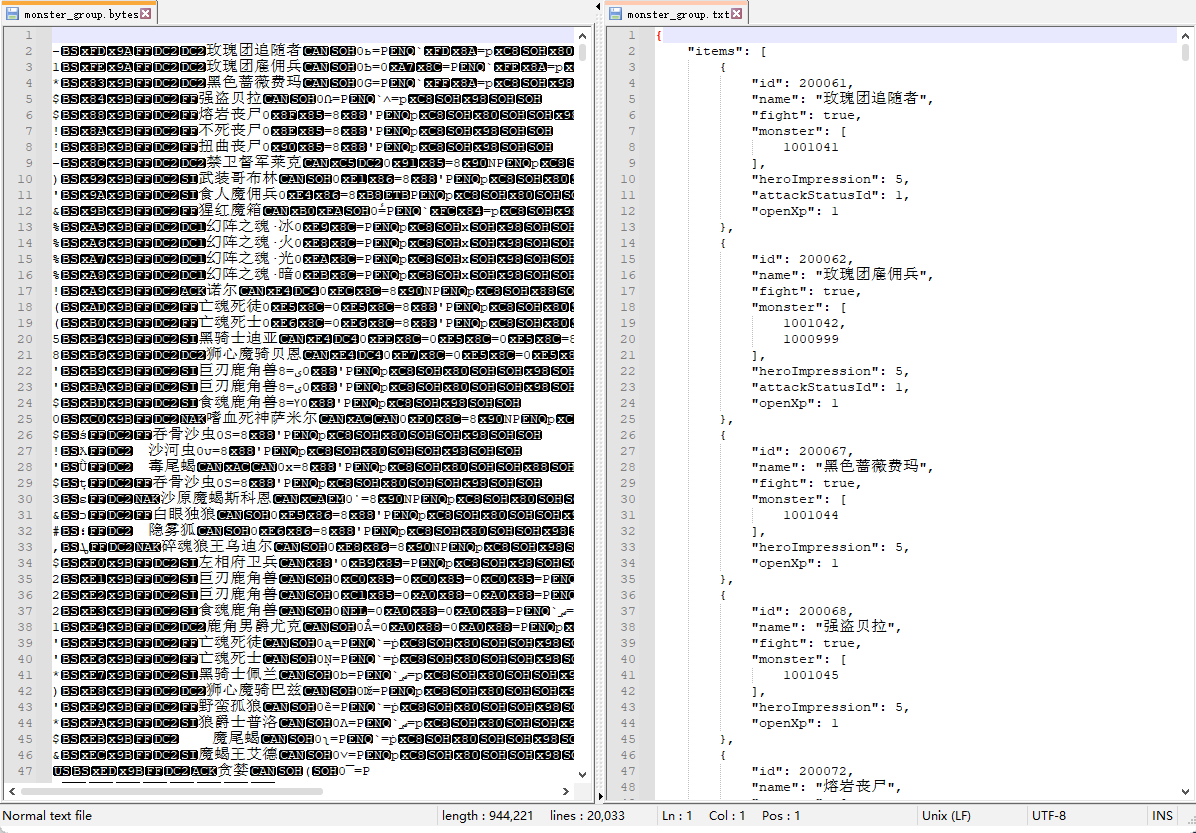 关联查找怪物属性值数据查找顺序：monster_group → monster → attribute先在monster_group中查找关卡对应的怪物id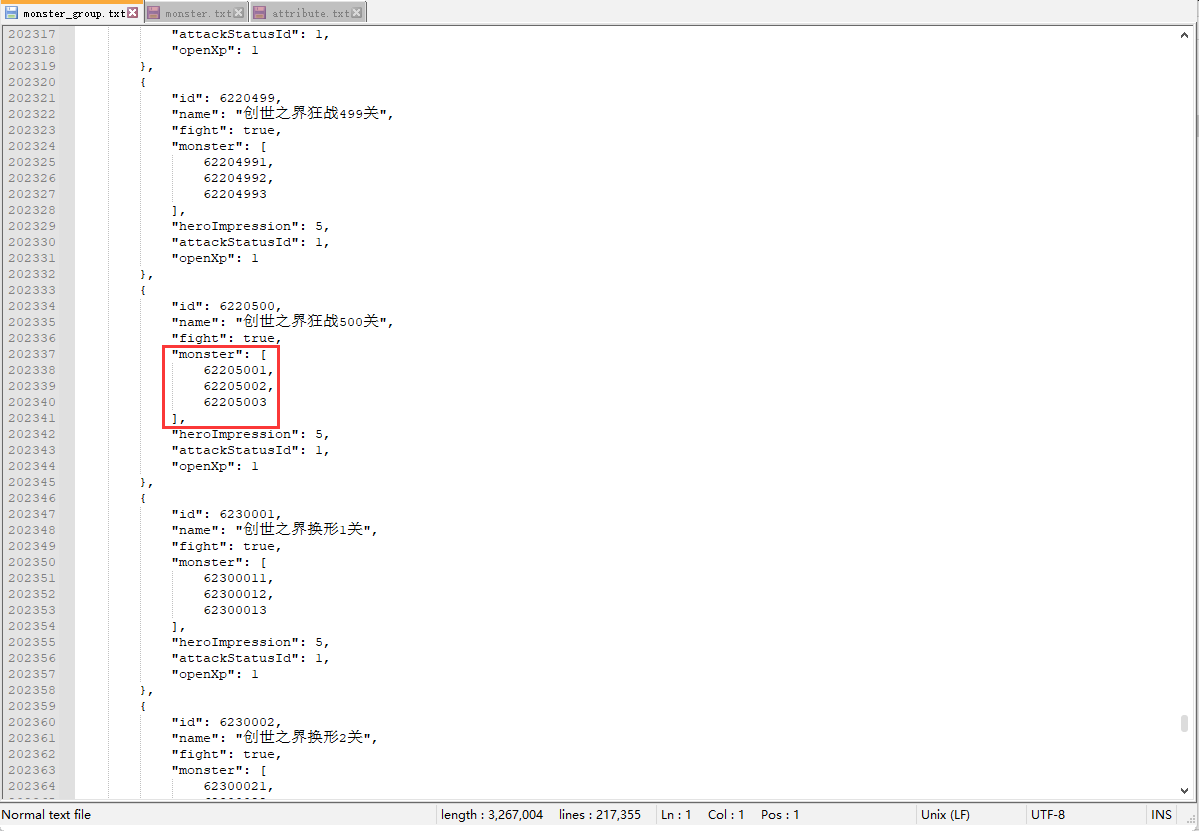 例如“创世之界狂战500关”中有3只怪物Id分别是62205001、62205002、62205003然后在monster中查找上述获取的对应怪物id 获取属性id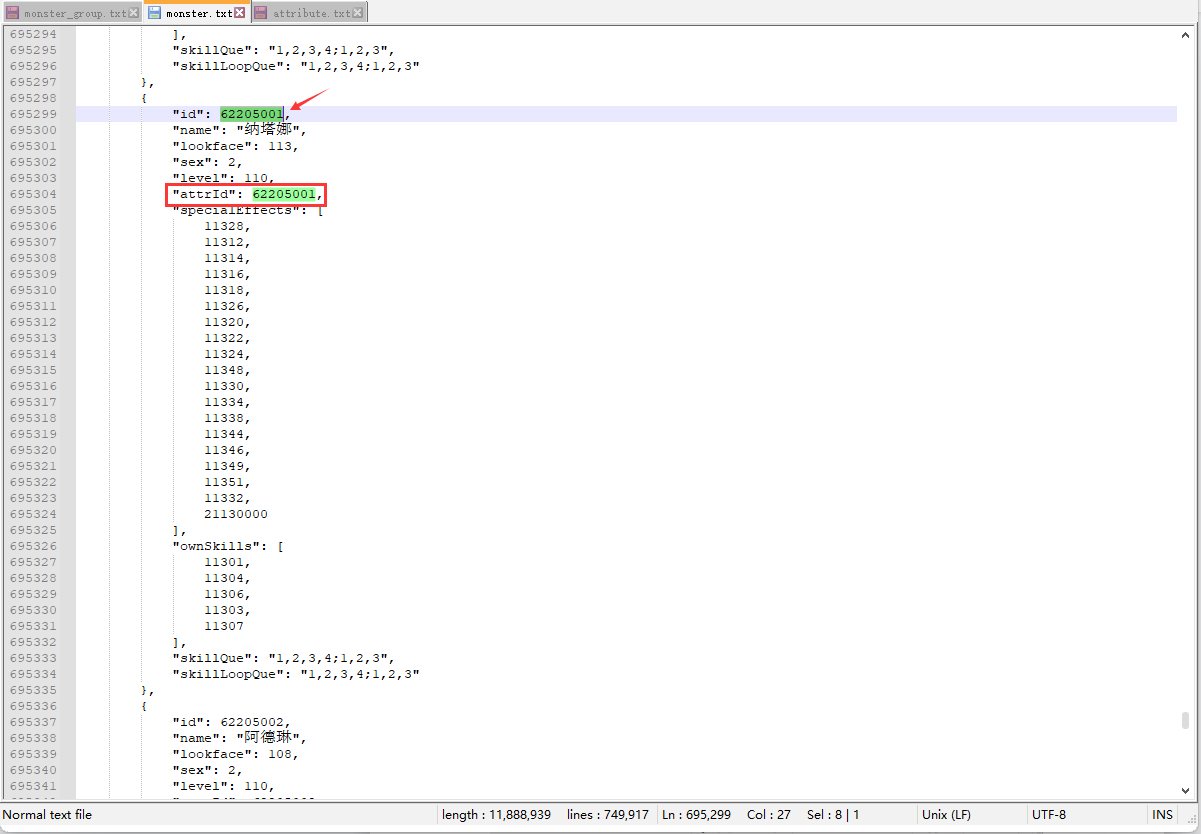 例如怪物id 62205001中的属性id 为62205001注意：怪物id和属性id不一定是一样的，一定要查找确认清楚再进行下一步最后在attribute中查找上述获取的属性id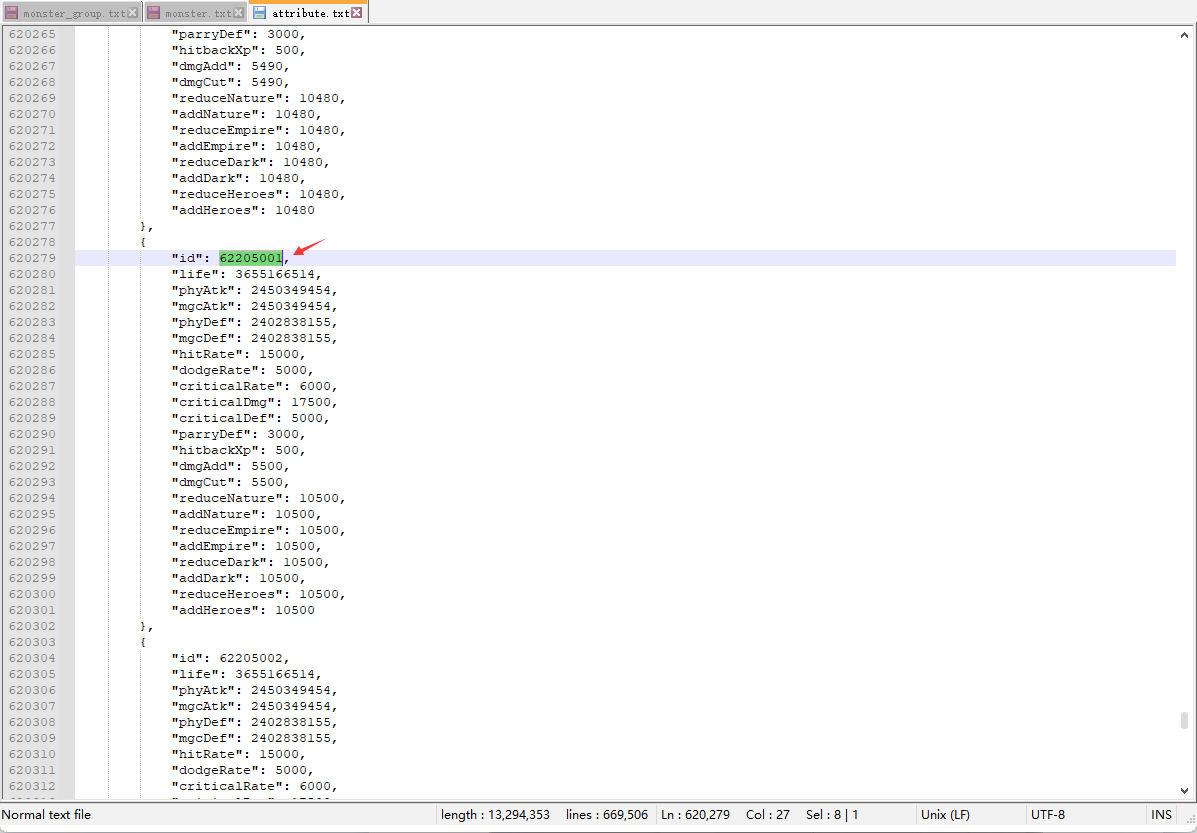 life			生命上限phyAtk		物理攻击mgcAtk		魔法攻击phyDef		物理防御mgcDef		魔法防御hitRate		命中率dodgeRate	闪避率criticalRate	暴击率criticalDmg	暴击伤害criticalDef	抗暴率parryRate		格挡率parryDef		格挡减伤hitbreakRate	破击率hitbackXp	受击回复XPdmgAdd		伤害加成dmgCut		伤害减免reduceNature	御元素?addNature	灭元素?reduceEmpire	御勇士?addEmpire	灭勇士?reduceDark	御换形?addDark		灭换形?reduceHeroes	御狂战?addHeroes	灭狂战?注意：百分比相关数据，最后两个数字为小数点后两位，例如12345则为123.45%②终焉誓约游戏文本数据提取查看教程获取文本数据包文件（方法同上）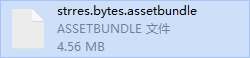 将strres.bytes.assetbundle文件从手机复制到电脑上提取数据文件（方法同上）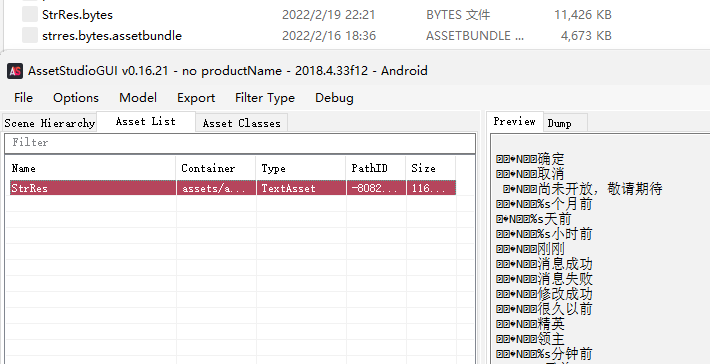 导出获得StrRes.bytes文件解码数据文件（Linux）（方法同上）./packer str_res des StrRes.bytes StrRes.txt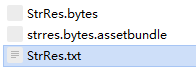 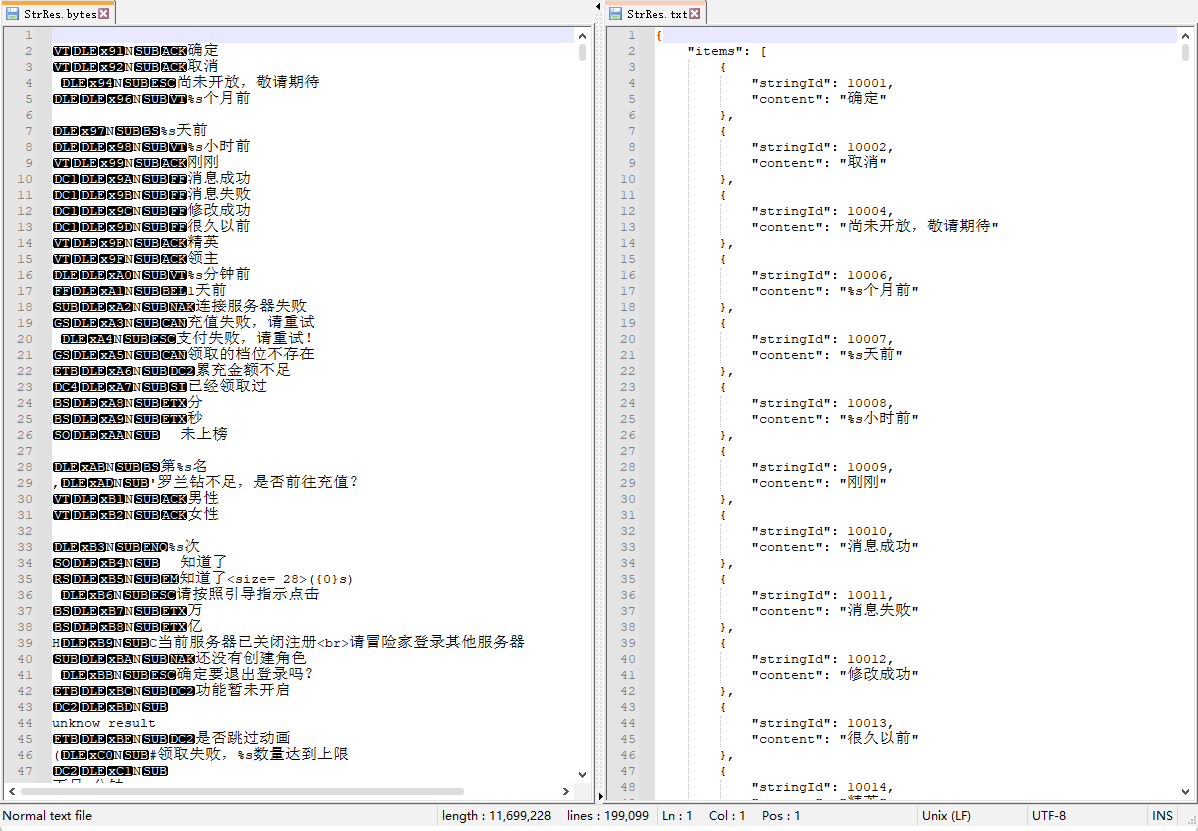 StrRes文件分析typeid为大类id200		名字201		类型202		效果203		204		※这里的stringId值的规律：前三位为英雄ID，中间两位为技能类型300		道具名301		说明302		用途400		属性401		属性名500		英雄名501		定位502		CV503		阵位504		全名505		介绍※这里的stringId值为英雄ID900		BUFF名（战斗?）901		效果1000	教程文本1400	头像名1401	说明1402	来源1600	本命名1700	时装名1701	介绍※这里的stringId值的规律：前三位为英雄ID，后两位为第n个非经典时装2200	公会建筑2201	介绍2300	功能2301	说明3000	（手账）3001	※这里的stringId值的规律：前三位为英雄ID4100	本命技能（战斗？）4101	效果5200	手账-语音5201	5202	6600	6601	6800	本命技能6801	效果6802	7000	扉页名7100	礼包7101	介绍8700	升阶天赋名8701	效果※这里的stringId值的规律：前三位为英雄ID9100	11800	15700	神具17000	专武名17001	效果简介※专武具体效果在typeid:910中，stringId中间相对应，紧跟的两位数是等级（友情提示：游戏文本量巨大，请善用搜索功能！）typeidstringIdcontent20040121铁壁201100010减伤20240121格挡提升8%typeidstringIdcontent203140051对敌方单体造成150%魔法伤害，有50%几率重置【星迹漩涡】204140051技能已达到最高级，无法进一步提升。typeidstringIdcontent3001罗兰钻3011仅限帝国官方开采的稀有矿石，闪着魔法之光。3021可用于英雄征募、商城购买物品、公会拍卖。typeidstringIdcontent4001生命4011生命上限typeidstringIdcontent500101西蒙501101战士502101日:广濑裕也   中:阿杰503101中坚504101西蒙·奥兹505101西蒙身为罗兰帝国奥兹家族的次子，从小就对剑技有着强烈的喜好，并将“成为帝国第一剑士”作为了自己的梦想。typeidstringIdcontent9009100355匿形遁影9019100355冒险者的【灭换形】属性越高，敌人的属性将越低typeidstringIdcontent10002006当然，还有一个更方便快捷的方法，那就是点击一键强化，轻松完成全装备的强化。typeidstringIdcontent1400102模范军人·守护1401102受很多女生迷恋的模范军人，但他本人并不自知，毕竟所有心思都在保卫帝国上。1402102在"征募-英雄征募"中获得英雄：泰雷。typeidstringIdcontent16004122幼狮座·艾米typeidstringIdcontent170010502花嫁170110502自由风尚：花嫁。礼服将圣洁优雅完美体现。些许蓝色装饰丰富视觉效果的同时又呼应传统，为人生最重要的典礼增添特别的回忆。typeidstringIdcontent22001广场22011◆广场等级代表公会等级，等于其他建筑等级上限◆升级广场，将提升公会成员与公会职位人数上限typeidstringIdcontent2300108羁绊速递2301108等级达到50级或通关梦魇之诗第399关解锁typeidstringIdcontent300010103年度佳作：奥兹家训300110103推荐书目：《奥兹家训》推荐评语：奥兹家族，帝国久负盛名的豪门世家。凭借强大的战斗力，为帝国输送了众多人才。这个全员精英的家族是如何炼成的？一切秘密皆在《奥兹家训》中，这本书涵盖奥兹家族的1818条家训。它不仅是一部修身指南，也会成为改变你命运的人生书籍。typeidstringIdcontent410040133圣铠410140133对战精英或领主时，受到伤害降低20%typeidstringIdcontent520011969【剧情】哼，不开心！520111969那个银发龙骑士有那么厉害吗？塔娅为什么一直和他说话……他可以做到的事情，我也可以做到！520211969那个银发龙骑士有那么厉害吗？塔娅为什么一直和他说话……他可以做到的事情，我也可以做到！typeidstringIdcontent66005001初级狂暴66015001深藏在艾恩大陆的地下溶洞中，凝结了强大的战斗属性。镶嵌此符文的技能，在符文5级（MAX）时暴击率提升24%。typeidstringIdcontent68004013圣铠68014013对战精英或领主时，若本命天赋3级（MAX）则受到伤害降低20%。68024013这座巨像被边境居民崇敬地称呼为“炽天巨像基路伯”。自居民有记忆起，他便一直矗立在那儿。每次有魔族与魔兽靠近边境，就会被基路伯手中的武器击碎。无数史学家翻阅古籍，却未能知道关于基路伯的只言片语。基路伯终日巡逻，不断重复着战斗。边境的居民将他视作保护神，但也有人觊觎这股力量而终日研究控制它的方法。<br>真相究竟是什么？基路伯并不在乎。只要那枚小小的拼图碎片还在体内，它就能按照主人的意志一直走下去。typeidstringIdcontent700056千灯春祈typeidstringIdcontent71006006凝光祈愿盒71016006打开后，可获得60个祈愿之星和6480枚罗兰钻。typeidstringIdcontent8700105020翱翔8701105020葛莱蒂丝首次上场时，装填2枚【风之箭矢】typeidstringIdcontent9100110011唉，实在难以相信。身为帝国第一剑士的他夺走了罗兰帝国神器·光明使者，无情地行刺了国王罗兰二世。请问他是？9100110012A 夜崎隐9100110013B 兰奇9100110014C 泰雷9100110015D 乔伊12016114401不对，你答错了哦！正确答案是B兰奇。西蒙的哥哥，在封赏典礼上，行刺了前国王……12016114501没错，你答对了！正确答案是B兰奇。西蒙的哥哥，帝国第一剑士，在荣耀的封赏典礼上，行刺了前国王……typeidstringIdcontent118001000塞特星群ⅧtypeidstringIdcontent157005100603光明火种200100050不灭之魂202100050使用后，下个技能开始，使当前英雄在2个技能内不会战败typeidstringIdcontent1700010101旭光之剑1700110101若本回合内暴击3次，奥义伤害提升。91021010101若本回合内暴击3次，奥义伤害提升225%